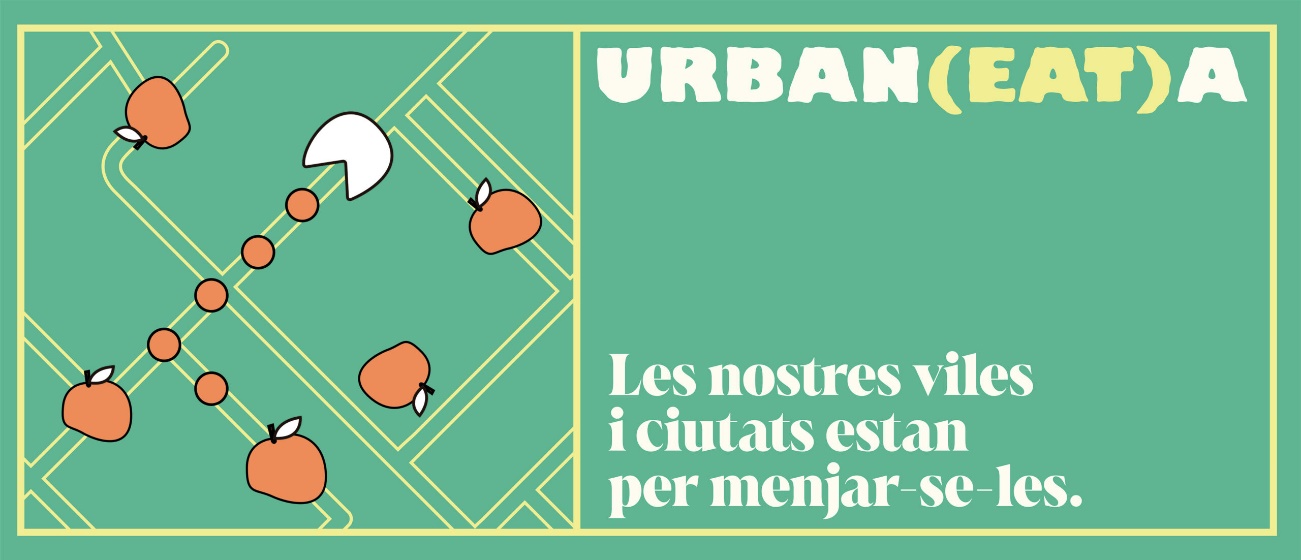 Projecte UrbanEATaA continuació us deixem un quadre model amb les principals espècies que creiem poden tenir un major interès pel projecte. També hi ha un apartat d’altres, per aquelles espècies que no detallem i que creieu que poden ser d’interès. Si teniu algun document d’inventari o altre format que us sigui més pràctic d’enviar, també servirà.ESPÈCIEUNITATSTARONJA AMARGA - Citrus aurantiumTARONGER – Citrus  sinensisOLIVERES - Olea europaeaGARROFERS - Ceratonia siliquaAMETLLERS - Prunus dulcisPRUNERA – Prunus domesticaPRESSEGUER – Prunus persicaCIRERER – Prunus aviumNOGUERES - Juglans regiaAVELLANER - Corylus avellanaLLIMONER – Citrus limonPI PINYONER - Pinus pineaMORERES (amb fruit) - Morus albaFIGUERES - Ficus caricaLLEDONERS – Celtis australisMORERES – Morus albaNESPRER - Eriobotrya japonicaPOMERA – Malus domesticaPERERA – Pyrus spp.TIL·LER – Tilia spp.ALTRES FRUITERS